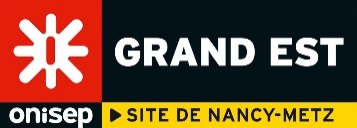 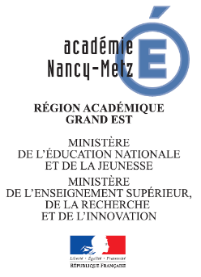 SEANCE COLLECTIVE : l’université de LorraineNiveau de la classe / période de l’année scolaireDans la première moitié de l’année de terminaleObjectifsSe familiariser avec le site de l’Université de LorraineDécouvrir les informations disponibles sur le siteRéfléchir à la mise en œuvre concrète de son projet de formation en dehors du choix de la formation  Se préparer en tant que futur étudiant.e (logement, transport, financement, etc.)IntervenantsProfesseur principalPsychologue de l’Education NationaleProfesseur documentalistePréparation de l’activitéRésumé :A travers différentes études de cas, les élèves sont amenés à analyser une situation, la problématiser en se posant des questions auxquelles ils iront rechercher les réponses depuis le site de l’Université de Lorraine mais également sur d’autres sites.Consignes / déroulé de la séance :En groupe de 2 ou 3, les élèves se voient attribuer une étude de cas parmi les 6 proposéesIls lisent ensemble la présentation de l’élève et vont devoir l’aider à préparer son entrée dans l’enseignement supérieurUne « fiche d’analyse du cas » les guide dans ce travail : ils doivent relever les informations à leur disposition, identifier les besoins de l’élève, rédiger des questions, puis rechercher les éléments pouvant aider l’élève (site internet, conseils, démarches à entreprendre, etc.)La personne qui anime la séance dispose d’une fiche d’éléments de réponses pour aider les groupes qui seraient bloqués sur une question.Il est conseillé de faire preuve de souplesse, l’objectif de la séance n’est pas d’arriver à des réponses « justes » mais que les élèves se questionnent, fassent des recherches et commencent à se projeter dans leur future vie étudiante.Il est possible de proposer un temps de restitution de chaque groupe afin que les élèves prennent connaissance de la diversité des situations de futurs étudiants.Prolongation de l’activitéLa « fiche d’analyse du cas » peut être complétée directement dans FOLIOS. Les documents utilisés peuvent être déposés sur FOLIOS pour permettre à l’élève d’y revenir plus tard. Après avoir rempli la fiche relative à une étude de cas, l’élève peut effectuer ce travail en partant de sa propre situation ou celle d’un camarade (décrire sa situation, puis remplir la fiche en posant des questions et en recherchant les éléments de réponse pour préparer son entrée dans le supérieur).Relevez les informations qui vous semblent les plus importantes à propos de Lucas : Informations personnelles (adresse, informations diverses)Projet de poursuite d’études (spécialité, ville)Loisirs, centre d’intérêtsQuels sont les principaux besoins / sujets d’inquiétude exprimés par Lucas au sujet de sa première année d’études ? Pour chaque sujet, proposez deux questions auxquelles Lucas devra avoir à répondre.- - - - - - - - - - En partant du site de l’Université de Lorraine (www.univ-lorraine.fr), rubrique « Vie des campus », recherchez les réponses aux questions que vous avez écrites ? Vous pouvez utiliser d’autres sites pour rechercher les informations qui pourraient l’aider.